Name of Journal: World Journal of Clinical CasesManuscript NO: 68931Manuscript Type: CASE REPORTAcute pancreatitis with hypercalcemia caused by primary hyperparathyroidism associated with paraneoplastic syndrome: A case report and review of literatureYang L et al. Pancreatitis with hyperparathyroidism and paraneoplastic syndromeLong Yang, Yue Lin, Xiang-Qun Zhang, Bo Liu, Jun-Yu WangLong Yang, Xiang-Qun Zhang, Bo Liu, Jun-Yu Wang, Department of Emergency Medicine Clinical Research Center, Beijing Chao-Yang Hospital, Capital Medical University & Beijing Key Laboratory of Cardiopulmonary Cerebral Resuscitation, Beijing Chaoyang District Gongti South Street 100020, ChinaYue Lin, Department of Radiology, China-Japan Friendship Hospital, Beijing 100029, ChinaAuthor contributions: Yang L was responsible for material collecting and manuscript drafting; Lin Y, Zhang XQ and Liu B provided important intellectual contents, reviewed the literature; Wang JY contributed to interpreting the clinical materials, designing the structure of manuscript, revising, and modifying the manuscript critically focusing on important intellectual content; All authors gave approval to the final version which would be submitted.Supported by Beijing Municipal Administration of Hospitals Incubating Program, No. PX2018010.Corresponding author: Jun-Yu Wang, MD, Chief Physician, Department of Emergency Medicine, Beijing Chao-Yang Hospital, No. 8 Gongtinan Road, Chaoyang District, Beijing 100020, China. wangjycyyy@126.comReceived: June 10, 2021Revised: July 2, 2021Accepted: July 30, 2021Published online: October 16, 2021AbstractBACKGROUNDAlthough acute pancreatitis associated with hyperparathyroidism has occasionally been reported, acute pancreatitis with metabolic encephalopathy caused by hyperparathyroidism combined with paraneoplastic syndrome is an extremely rare entity and poorly described in the literature. CASE SUMMARYWe present a case of a 56-year-old female with upper abdominal discomfort and intermittent nausea and vomiting for 1 wk, without apparent abdominal pain or bloating, no jaundice and decreased blood pressure at the outset. The patient was ultimately diagnosed with moderately severe acute pancreatitis (according to the revised Atlanta classification of acute pancreatitis) combined with metabolic encephalopathy secondary to hypercalcemia caused by primary hyperparathyroidism associated with paraneoplastic syndrome. After active treatment of acute pancreatitis, massive fluid resuscitation, resection of parathyroid and uterine malignant tumors, neoadjuvant chemotherapy and other treatments, her serum calcium eventually returned to the normal level. The patient was successfully discharged from hospital. CONCLUSIONThis is the first case of acute pancreatitis caused by primary hyperparathyroidism associated with paraneoplastic syndrome. Key Words: Acute pancreatitis; Humoral hypercalcemia; Primary hyperparathyroidism; Paraneoplastic syndrome; Case report©The Author(s) 2021. Published by Baishideng Publishing Group Inc. All rights reserved. Citation: Yang L, Lin Y, Zhang XQ, Liu B, Wang JY. Acute pancreatitis with hypercalcemia caused by primary hyperparathyroidism associated with paraneoplastic syndrome: review of literature. World J Clin Cases 2021; 9(29): 8906-8914URL: https://www.wjgnet.com/2307-8960/full/v9/i29/8906.htm  DOI: https://dx.doi.org/10.12998/wjcc.v9.i29.8906Core Tip: This is the first case of acute pancreatitis caused by primary hyperparathyroidism associated with paraneoplastic syndrome successfully treated with timely surgery and chemotherapy. This further raises concern for women with refractory hypercalcemia and abnormal vaginal bleeding or abdominal symptoms.INTRODUCTIONAcute pancreatitis is an inflammatory disease of the pancreas[1,2]. Although several causes of acute pancreatitis have been described, including toxins or drugs, neoplastic obstruction of the biliary tract, hyperparathyroidism, hypercalcemia, and trauma[3], primary hyperparathyroidism with paraneoplastic syndrome is rare and infrequently reported in the literature. Here we report a patient with acute pancreatitis associated with refractory hypercalcemia, hyperparathyroidism, and paraneoplastic syndrome. Due to refractory hypercalcemia, the diagnosis is difficult. Only by fully understanding the characteristics of such diseases, making an accurate diagnosis, and providing timely treatment can we avoid fatal consequences.CASE PRESENTATIONChief complaintsA 56-year-old woman visited the emergency department of an affiliated hospital with progressive upper abdominal discomfort, intermittent nausea, and abnormal vaginal bleeding, for 1 wk. History of present illnessInitially, there was no apparent jaundice or changes in blood pressure. The patient denied any fever, dizziness, headache, or disturbance of consciousness at the beginning of the illness.History of past illnessThe patient had a history of Helicobacter pylori infection for more than 10 years. She had no relevant past interventions.Personal and family historyShe denied family or psycho-social history. Physical examinationThe patient had stable vital signs: body temperature was 37.0 °C, blood pressure was 168/87 mmHg, heart rate was 74 bpm, and respiratory rate was 25 breaths/min, with obvious upper abdominal tenderness, slight rebound pain, and muscle tension. Laboratory examinationsLaboratory examination results were as follows: white blood cell count 26.5 × 109/L, neutrophil percentage 95%, C-reactive protein 109 mg/L, procalcitonin 4.35 ng/mL, serum amylase 1222.5 U/L, creatinine 172.3 µmol/L, urine amylase 1433.0 U/L, platelet 214 × 109/L, hemoglobin 156 g/L, albumin 26.8 g/L, alanine aminotransferase 19.5 U/L, aspartate aminotransferase 26.6 U/L, lactate dehydrogenase 457.3 U/L, ferritin 747 ng/mL, and 25-hydroxyvitamin D < 3 ng/mL. Serum calcium increased significantly to 4.72 mmol/L, with parathyroid hormone (PTH) rising to 366.90 pg/mL and carbohydrate antigen 125 to 142.5 U/mL. An overview of selected initial laboratory values is shown in Table 1. Imaging examinationsNon-contrast enhanced computed tomography (CT) of the abdomen showed exudation around the pancreas (Figure 1A and B). Ultrasound examination of the neck revealed an inferior thyroid nodule and mild hyperplasia of the parathyroid gland. Head magnetic resonance imaging (MRI) was performed, and abnormal signals were found in the bilateral fronto-parietal-temporal-occipital cortex-medullary junction area and bilateral paraventricular area, which were likely due to metabolic encephalopathy related to pancreatitis (Figure 1C and D). A repeat non-contrast enhanced CT scan of the abdomen (Figure 1E and F) and head MRI (Figure 1G and H) showed a reduction in pancreatic exudation and abnormal head signals after effective treatment. Contrast enhanced CT of the neck (Figure 1I and J) showed nodules located at the junction of the left lobe of the thyroid and parathyroid gland. MRI of the pelvis (Figure 1K and L) suggested malignant lesions of the uterus and multiple uterine fibroids. MULTIDISCIPLINARY EXPERT CONSULTATIONDue to the unknown nature of the disease and refractory hypercalcemia, a multidisciplinary expert consultation was conducted, and further workup was proposed. General practitioners believed that refractory hypercalcemia might be caused by parathyroid disease, and exploratory resection of the parathyroid gland was necessary.FINAL DIAGNOSISModerately severe acute pancreatitis with refractory humoral hypercalcemia caused by primary hyperparathyroidism associated with paraneoplastic syndrome.TREATMENTBased on the above laboratory and imaging examinations (initially we did not consider gynecological disease and did not perform pelvic MRI), the preliminary diagnosis was acute pancreatitis secondary to hypercalcemia caused by primary hyperparathyroidism. She was transferred to the emergency intensive care unit and treated with salmon calcitonin, zoledronic sodium, and anti-infection and intravenous fluids. During the hospitalization period, the patient became more lethargic with dry mucous membranes and mild coma. Early use of imipenem and extensive resuscitation effectively controlled her inflammation. As serum calcium treatment was not satisfactory, hemofiltration was then performed twice. Although acute pancreatitis and consciousness gradually improved, serum calcium did not return to normal level (Figure 2). To determine the cause of the elevated calcium, a multidisciplinary expert was consulted, and further workup was proposed. Finally, although the nature of the parathyroid lesions was not yet clear, to reduce serum calcium, exploratory parathyroidectomy was performed on April 14, 2020 (Figure 2). The pathological result of the removed tissue suggested nodular goiter.Unexpectedly, removal of the parathyroid gland did not decrease serum calcium; therefore, we speculated that high calcium might not be caused by hyperparathyroidism alone. To verify this hypothesis, an MRI of the pelvis was performed, and the results showed ambiguous, irregular masses and multiple uterine fibroids in the uterine/cervix region. There were multiple peritoneal and omental masses, and the pelvic and para-aortic lymph nodes were enlarged. The pathological results of the vaginal curettage suggested poorly differentiated uterine cancer (Figure 3). She was immediately transferred to the gynecological ward. She was treated with cytoreductive surgery and neoadjuvant chemotherapy (Figure 2). After surgery, supportive care was provided in the intensive care unit (ICU) and she received 3 cycles of carboplatin and paclitaxel.OUTCOME AND FOLLOW-UPShe did not experience any serious complications or neurologic deficits in the ICU. The patient’s serum calcium eventually decreased to normal levels, and she was successfully discharged from hospital 2 mo later.DISCUSSIONAcute pancreatitis is a common disease associated with significant morbidity and mortality. Alcohol and biliary disease are the causes of almost all such cases, with an incidence of approximately 80%-90%[4]. Additionally, uncommon causes include toxic substances, trauma, infection, autoimmune diseases, or metabolic disorders secondary to hypercalcemia, such as primary hyperparathyroidism or malignant tumors[3]. Generally, acute pancreatitis is associated with a decrease in serum calcium, but pancreatitis caused by primary hyperparathyroidism or malignancies is usually associated with hypercalcemia. These two causes are rare in hypercalcemia. Although the relationship and the pathophysiology are unclear, it is possible that the connection between them is not accidental. Inappropriate activation of digestive enzymes in the pancreas, especially trypsinogen in the acetabulum may play an important role in the development of acute pancreatitis[5,6]. An excessive increase in intracellular calcium concentration can lead to over-activation of digestive enzymes and block the pancreatic ducts, causing inflammatory exudation of the pancreas[7].The above two rare, but well-known causes of hypercalcemia, are discussed in the literature. Many cases of acute pancreatitis caused by hyperparathyroidism with parathyroid adenoma or adenocarcinoma have been described[8-11]. With regard to paraneoplastic syndrome, several cases have shown that pancreatitis was related to Zollinger-Ellison syndrome[12-14]. Four cases diagnosed as pancreatitis were associated with lung cancer[15-18]. One case had pancreatic adenocarcinoma[19]. One case with myelodysplastic syndromes finally led to pancreatitis[20]. One case had breast cancer[21]. One case was associated with an intraductal papillary neoplasm of the bile duct[22]. Another case of Hodgkin lymphoma with paraneoplastic hypercalcemic pancreatitis was reported[23]. Two similar cases of autoimmune-like pancreatitis with a thymoma and myasthenia gravis were described[24,25]. In addition, two rare cases of pancreatitis and ovary carcinoma were reported, where pancreatitis was caused by the gynecological malignancies[26,27]. An overview of previously described cases of pancreatitis associated with malignant paraneoplastic syndromes is shown in Table 2. On the one hand, primary hyperparathyroidism is rare, with a documented incidence of 1.5%-8%[8]. Compared with healthy individuals, patients with hyperparathyroidism have an increased risk of acute pancreatitis. The prevalence of pancreatitis among patients with primary hyperparathyroidism is between 1.5% and 13%[28]. Acute pancreatitis caused by hyperparathyroidism can now be diagnosed by the continuous increase in serum calcium and elevated PTH levels[10]. Primary hyperparathyroidism is mainly associated with a solitary parathyroid adenoma (85%-90%), but it is also associated with parathyroid carcinoma (< 1%)[9]. Malignant tumors of the parathyroid gland are usually rare, with an incidence of less than 0.5%[29]. The clinical manifestations are traditionally secondary to hypercalcemia, including non-specific gastrointestinal symptoms and cardiovascular or neuromuscular dysfunction[30,31]. Imaging studies including ultrasound imaging, radionuclide scanning, CT, and MRI have advantages in detecting ectopic parathyroid lesions and are helpful in diagnosis[32]. Surgery is the most effective and only way to treat parathyroid carcinoma, which provides the best chance for cure and long-term survival[33,34]. On the other hand, paraneoplastic hypercalcemia occurs in patients with malignant tumors, with an incidence of about 0.3%-4.0%, which means that the immune system’s abnormal response to normal tissues is either through the production of autoantibodies or T cell attack. Dysfunction of immune regulation and cross-reactivity of the immune system to tumor and normal tissues are involved in the pathogenesis of such reactions[21]. It can occur in different types of malignant tumors, and the most common types are lung cancer, head and neck cancer, renal cancer, or multiple myeloma, but it rarely occurs in gynecological malignancies[35,36]. There are also reports in ovarian cancer, sarcoidosis, and multiple endocrine neoplasia syndrome[37]. Timely surgery and appropriate chemotherapy are necessary[36]. In our patient, examinations initially suggested that moderately severe acute pancreatitis was caused by primary hyperparathyroidism. Firstly, the major etiologies of acute pancreatitis include alcohol consumption and biliary stones, which were not present in this patient. Secondly, she did not have a family history of pancreatitis. In addition, PTH and serum calcium were significantly increased, and treatment did not decrease refractory serum calcium. In addition, ultrasound and contrast enhanced CT of the neck revealed nodules located at the junction of the left lobe of the thyroid and parathyroid gland. Therefore, these findings suggested that the pathogenesis of acute pancreatitis was the result of hypercalcemia caused by hyperparathyroidism. Although no adenoma or adenocarcinoma was found, an exploratory resection was performed to decrease refractory serum calcium. Pathological findings of the removed tissue suggested nodular goiter.Due to this surprising finding, we conducted a further diagnostic workup and finally found gynecological malignancy. A literature review indicated that some malignant tumors might secrete parathyroid hormone-related protein (PTHrP), instead of PTH, causing pancreatitis. The amino terminus of PTHrP has a similar structure to that of PTH. Both activate PTH/PTHrP receptor 1 and decrease the renal clearance of calcium[36]. According to the results of the above analysis, the final diagnosis was moderately severe acute pancreatitis caused by primary hyperparathyroidism associated with paraneoplastic syndrome. Timely surgery and neoadjuvant chemotherapy were performed which extended the survival time of this patient. She was satisfied with the treatment outcome and was successfully discharged from hospital.CONCLUSIONTo our knowledge, this is the first case of moderately severe acute pancreatitis caused by primary hyperparathyroidism associated with paraneoplastic syndrome. Despite its rare occurrence, hypercalcemia secondary to primary hyperparathyroidism or malignancies usually manifests in the advanced stage of malignancy and has a poor prognosis. Early accurate management can avoid fatal consequences and extend survival time. Therefore, more attention should be paid to the differential diagnosis in women with hypercalcemia and abnormal vaginal bleeding or abdominal symptoms.REFERENCES1 Khoo TK, Vege SS, Abu-Lebdeh HS, Ryu E, Nadeem S, Wermers RA. Acute pancreatitis in primary hyperparathyroidism: a population-based study. J Clin Endocrinol Metab 2009; 94: 2115-2118 [PMID: 19318456 DOI: 10.1210/jc.2008-1965]2 Bai HX, Giefer M, Patel M, Orabi AI, Husain SZ. The association of primary hyperparathyroidism with pancreatitis. J Clin Gastroenterol 2012; 46: 656-661 [PMID: 22874807 DOI: 10.1097/MCG.0b013e31825c446c]3 Egea Valenzuela J, Belchí Segura E, Sánchez Torres A, Carballo Alvarez F. Acute pancreatitis associated with hypercalcemia. A report of two cases. Rev Esp Enferm Dig 2009; 101: 65-69 [PMID: 19335036 DOI: 10.4321/s1130-01082009000100009]4 Tun-Abraham ME, Obregón-Guerrero G, Romero-Espinoza L, Valencia-Jiménez J. [Acute pancreatitis associated with hypercalcaemia]. Cir Cir 2015; 83: 227-231 [PMID: 26123156 DOI: 10.1016/j.circir.2015.05.006]5 Gerasimenko JV, Peng S, Tsugorka T, Gerasimenko OV. Ca2+ signalling underlying pancreatitis. Cell Calcium 2018; 70: 95-101 [PMID: 28552244 DOI: 10.1016/j.ceca.2017.05.010]6 Watanabe T, Kudo M, Strober W. Immunopathogenesis of pancreatitis. Mucosal Immunol 2017; 10: 283-298 [PMID: 27848953 DOI: 10.1038/mi.2016.101]7 Otsuka Y, Kamata K, Minaga K, Takenaka M, Watanabe T, Kudo M. Acute Pancreatitis with Disturbed Consciousness Caused by Hyperparathyroidism. Intern Med 2018; 57: 3075-3078 [PMID: 29877272 DOI: 10.2169/internalmedicine.0552-17]8 Biondi A, Persiani R, Marchese M, Cananzi F, D'Ugo D. Acute pancreatitis associated with primary hyperparathyroidism. Updates Surg 2011; 63: 135-138 [PMID: 21286893 DOI: 10.1007/s13304-011-0048-9]9 Yang J, Dong MJ, Chen F. A rare lethal case of severe acute necrotizing pancreatitis due to a parathyroid adenoma in a third-trimester pregnant woman. BMC Endocr Disord 2019; 19: 82 [PMID: 31357974 DOI: 10.1186/s12902-019-0409-9]10 Ma YB, Hu J, Duan YF. Acute pancreatitis connected with hypercalcemia crisis in hyperparathyroidism: A case report. World J Clin Cases 2019; 7: 2367-2373 [PMID: 31531333 DOI: 10.12998/wjcc.v7.i16.2367]11 Bansal S, Kaushik RM, Kaushik R, Modi S, Raghuvanshi S, Kusum A. Primary hyperparathyroidism presenting as severe hypercalcemia with acute pancreatitis in pregnancy. Gynecol Endocrinol 2020; 36: 469-472 [PMID: 31793366 DOI: 10.1080/09513590.2019.1698028]12 Danne PD, Buls JG, Connell J, Bennett RC. A case of pancreatitis associated with gastrinoma. Aust N Z J Surg 1985; 55: 213-215 [PMID: 3862397 DOI: 10.1111/j.1445-2197.1985.tb00888.x]13 Yamamoto M, Mine H, Maehara Y, Sugimachi K. The Zollinger-Ellison syndrome with acute bleeding pancreatitis. Hepatogastroenterology 2003; 50: 430-431 [PMID: 12749240]14 Baffy G, Boyle JM. Association of Zollinger-Ellison syndrome with pancreatitis: report of five cases. Dig Dis Sci 2000; 45: 1531-1534 [PMID: 11007101 DOI: 10.1023/a:1005500708405]15 Belhassen-García M, Velasco-Tirado V, Carpio-Pérez A, Soler-Fernández MC, López-Bernús A, Pardo-Lledias J, Fuentes-Pardo L, Iglesias-Gómez A. [Acute pancreatitis and obstructive jaundice secondary to metastases from lung cancer]. Gastroenterol Hepatol 2009; 32: 697-701 [PMID: 19800149 DOI: 10.1016/j.gastrohep.2009.07.013]16 Saliba WR, Dharan M, Bisharat N, Elias M. Eosinophilic pancreatic infiltration as a manifestation of lung carcinoma. Am J Med Sci 2006; 331: 274-276 [PMID: 16702798 DOI: 10.1097/00000441-200605000-00008]17 Akinosoglou K, Siagris D, Geropoulou E, Kosmopoulou O, Velissaris D, Kyriazopoulou V, Gogos C. Hyperamylasaemia and dual paraneoplastic syndromes in small cell lung cancer. Ann Clin Biochem 2014; 51: 101-105 [PMID: 24048720 DOI: 10.1177/0004563213500658]18 Casadei Gardini A, Mariotti M, Lucchesi A, Pini S, Valgiusti M, Bravaccini S, Del Monte A, Burgio MA, Marisi G, Amadori D, Frassineti GL. Paraneoplastic lipase and amylase production in a patient with small-cell lung cancer: case report. BMC Cancer 2016; 16: 118 [PMID: 26887807 DOI: 10.1186/s12885-016-2167-7]19 Leone J, Dehlinger V, Mary V, Malgrange D, Schvartz H, Pennaforte JL, Etienne JC. [Bone localization of Weber-Christian syndrome associated with chronic pancreatitis developing bone metastasis of pancreatic adenocarcinoma]. Ann Med Interne (Paris) 1998; 149: 305-307 [PMID: 9791569]20 Tanvetyanon T, Stiff PJ. Recurrent steroid-responsive pancreatitis associated with myelodysplastic syndrome and transformations. Leuk Lymphoma 2005; 46: 151-154 [PMID: 15621795 DOI: 10.1080/10428190400011617]21 Lekakis L, Tryfonopoulos D, Fakinos G, Panopoulos C, Theochari M, Koumakis G, Demiri S, Efremidis A. A case of paraneoplastic autoimmune pancreatitis: mini-review of paraneoplastic syndromes in breast cancer. Anticancer Res 2012; 32: 3311-3314 [PMID: 22843907]22 Miyazaki H, Kuroda K, Fujii M, Shirasaka D, Era Y, Tsuda K, Tanaka S, Nagao K, Kadowaki Y, Okino T. [Intraductal papillary neoplasm of bile duct developed in a patient with IgG4-related sclerosing cholangitis, autoimmune pancreatitis, and myasthenia gravis]. Nihon Shokakibyo Gakkai Zasshi 2019; 116: 443-451 [PMID: 31080225 DOI: 10.11405/nisshoshi.116.443]23 Mittra ES, Davidzon G. Case 207: Hodgkin lymphoma with paraneoplastic hypercalcemic pancreatitis. Radiology 2014; 272: 296-300 [PMID: 24956051 DOI: 10.1148/radiol.14120419]24 Colaut F, Toniolo L, Sperti C, Pozzobon M, Scapinello A, Sartori CA. Autoimmune-like pancreatitis in thymoma with myasthenia gravis. Chir Ital 2002; 54: 91-94 [PMID: 11942018]25 Tomiyama M, Arai A, Kimura T, Suzuki C, Watanabe M, Kawarabayashi T, Shoji M. Exacerbation of chronic pancreatitis induced by anticholinesterase medications in myasthenia gravis. Eur J Neurol 2008; 15: e40-e41 [PMID: 18325026 DOI: 10.1111/j.1468-1331.2008.02098.x]26 Wynn D, Everett GD, Boothby RA. Small cell carcinoma of the ovary with hypercalcemia causes severe pancreatitis and altered mental status. Gynecol Oncol 2004; 95: 716-718 [PMID: 15581988 DOI: 10.1016/j.ygyno.2004.08.038]27 Seifert G, Seemann N. [Paraneoplastic hypercalcemic syndrome in ovarian carcinoma]. Dtsch Med Wochenschr 1967; 92: 1104-1107 [PMID: 6026349 DOI: 10.1055/s-0028-1103748]28 Donovan PJ, Achong N, Griffin K, Galligan J, Pretorius CJ, McLeod DS. PTHrP-mediated hypercalcemia: causes and survival in 138 patients. J Clin Endocrinol Metab 2015; 100: 2024-2029 [PMID: 25719931 DOI: 10.1210/jc.2014-4250]29 Kearns AE, Thompson GB. Medical and surgical management of hyperparathyroidism. Mayo Clin Proc 2002; 77: 87-91 [PMID: 11794462 DOI: 10.4065/77.1.87]30 Solimando DA. Overview of hypercalcemia of malignancy. Am J Health Syst Pharm 2001; 58 Suppl 3: S4-S7 [PMID: 11757205 DOI: 10.1093/ajhp/58.suppl_3.S4]31 Bilezikian JP, Potts JT Jr, Fuleihan Gel-H, Kleerekoper M, Neer R, Peacock M, Rastad J, Silverberg SJ, Udelsman R, Wells SA. Summary statement from a workshop on asymptomatic primary hyperparathyroidism: a perspective for the 21st century. J Clin Endocrinol Metab 2002; 87: 5353-5361 [PMID: 12466320 DOI: 10.1210/jc.2002-021370]32 Phillips CD, Shatzkes DR. Imaging of the parathyroid glands. Semin Ultrasound CT MR 2012; 33: 123-129 [PMID: 22410360 DOI: 10.1053/j.sult.2011.12.003]33 Fang SH, Lal G. Parathyroid cancer. Endocr Pract 2011; 17 Suppl 1: 36-43 [PMID: 21454239 DOI: 10.4158/EP10310.RA]34 Rodrigo JP, Hernandez-Prera JC, Randolph GW, Zafereo ME, Hartl DM, Silver CE, Suárez C, Owen RP, Bradford CR, Mäkitie AA, Shaha AR, Bishop JA, Rinaldo A, Ferlito A. Parathyroid cancer: An update. Cancer Treat Rev 2020; 86: 102012 [PMID: 32247225 DOI: 10.1016/j.ctrv.2020.102012]35 Muggia FM. Overview of cancer-related hypercalcemia: epidemiology and etiology. Semin Oncol 1990; 17: 3-9 [PMID: 2185551]36 Motilal Nehru V, Garcia G, Ding J, Kong F, Dai Q. Humoral Hypercalcemia in Uterine Cancers: A Case Report and Literature Review. Am J Case Rep 2017; 18: 22-25 [PMID: 28057913 DOI: 10.12659/ajcr.900088]37 Gaur S. Sarcoidosis manifested as hypercalcemic pancreatitis. South Med J 2001; 94: 939-940 [PMID: 11592759]FootnotesInformed consent statement: Informed consent was obtained from the patient.Conflict-of-interest statement: All authors have no conflict of interest related to the manuscript.CARE Checklist (2016) statement: The authors have read the CARE Checklist (2016), and the manuscript was prepared and revised according to the CARE Checklist (2016).Open-Access: This article is an open-access article that was selected by an in-house editor and fully peer-reviewed by external reviewers. It is distributed in accordance with the Creative Commons Attribution NonCommercial (CC BY-NC 4.0) license, which permits others to distribute, remix, adapt, build upon this work non-commercially, and license their derivative works on different terms, provided the original work is properly cited and the use is non-commercial. See: http://creativecommons.org/Licenses/by-nc/4.0/Manuscript source: Unsolicited manuscriptPeer-review started: June 10, 2021First decision: June 25, 2021Article in press: July 30, 2021Specialty type: Critical care medicineCountry/Territory of origin: ChinaPeer-review report’s scientific quality classificationGrade A (Excellent): 0Grade B (Very good): 0Grade C (Good): CGrade D (Fair): 0Grade E (Poor): 0P-Reviewer: Kitamura K S-Editor: Wu YXJ L-Editor: Filipodia P-Editor: Ma YJFigure Legends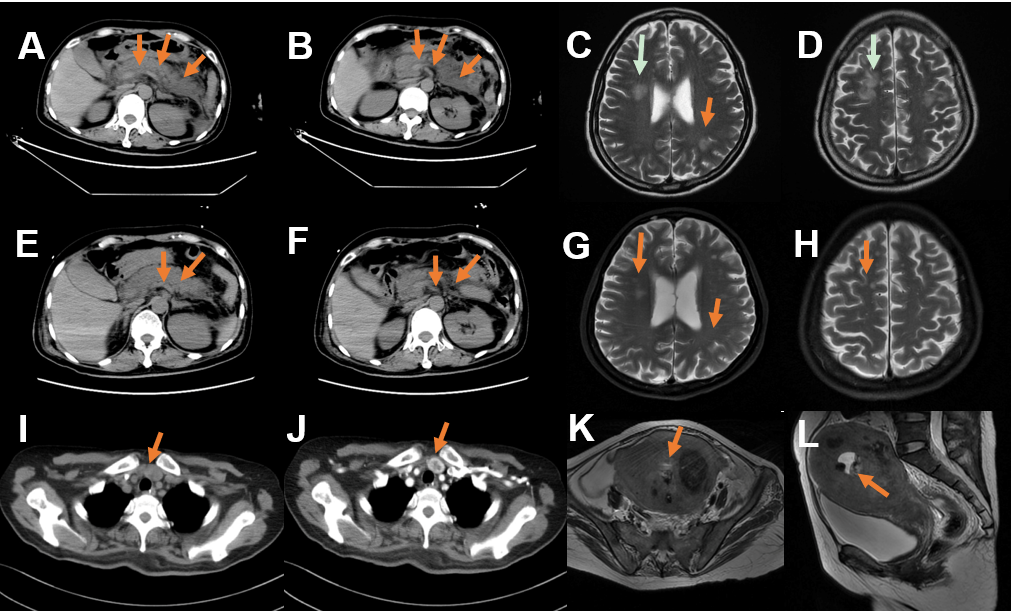 Figure 1 Computed tomography. A and B: A non-contrast enhanced computed tomography (CT) scan of the abdomen revealed exudation around the pancreas (arrow); C and D: Head magnetic resonance imaging (MRI) revealed abnormal signal in bilateral fronto-parietal-temporal-occipital cortex-medullary junction area and bilateral paraventricular; E-H: A repeated non-contrast enhanced CT scan of the abdomen and head MRI showed reduction of pancreatic exudation and abnormal head signals after effective treatment; I and J: A contrast enhanced CT of the neck showed nodules located on the junction of left lobe of the thyroid and parathyroid gland; K and L: MRI of the pelvis suggested malignant lesions of the uterus and multiple uterine fibroids.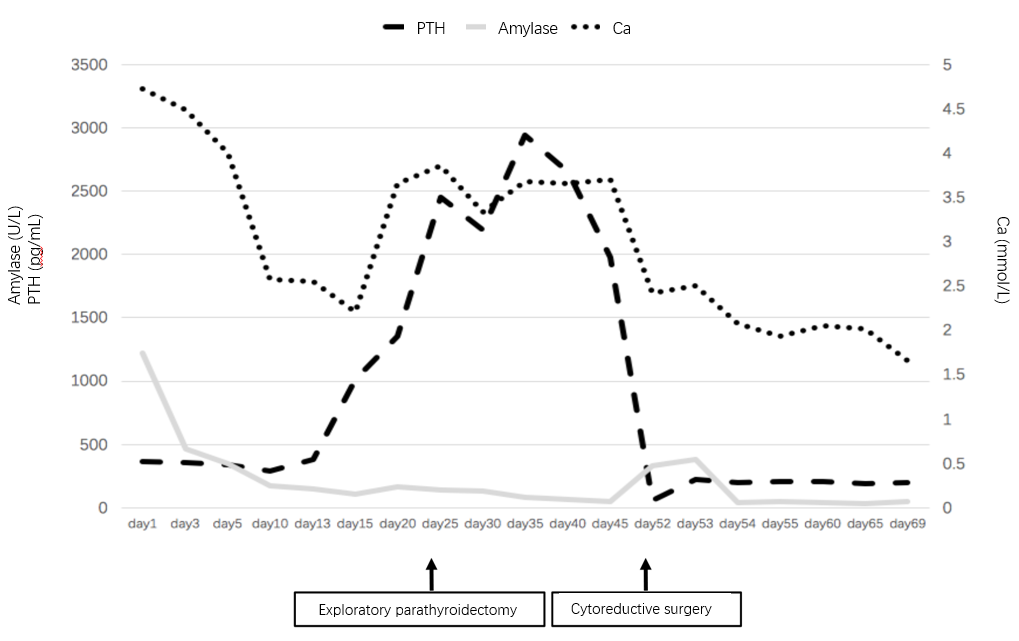 Figure 2 The serum concentration of amylase, calcium, and intact parathyroid hormone during the disease course of this patient. The serum amylase gradually recovered to normal level whereas the intact parathyroid hormone concentration decreased after exploratory parathyroidectomy, which was performed 25 d after admission. Refractory hypercalcemia ultimately decreased to normal level after cytoreductive surgery on May 11. PTH: Parathyroid hormone.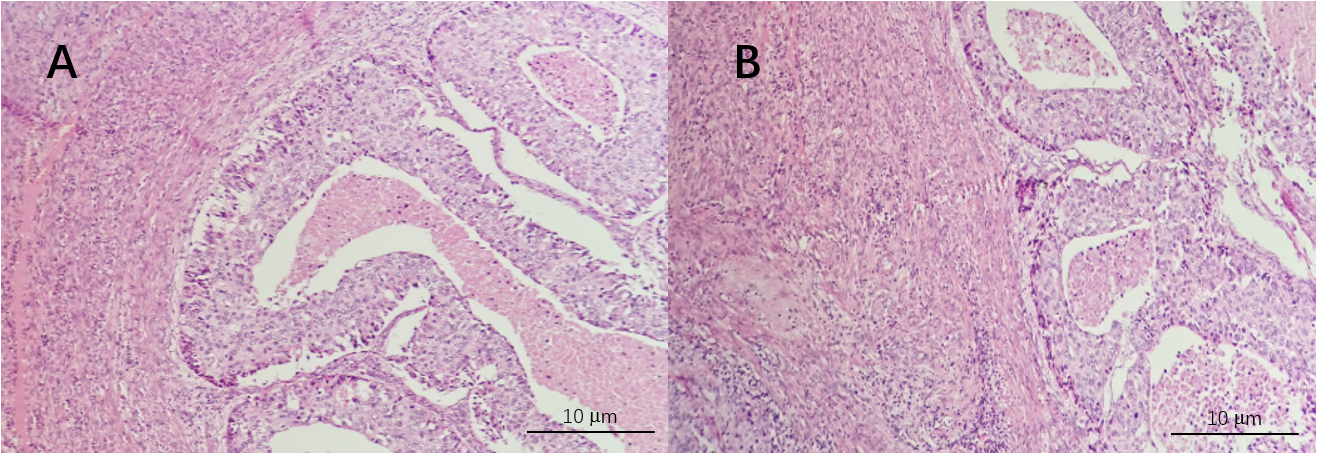 Figure 3 Pathological diagrams of endometrium. Hematoxylin and eosin stain, × 200 magnification. A: Poorly differentiated endometrial carcinoma, increased lymphocytes infiltrate the cervical endometrium; B: Endometrioid carcinoma with squamous differentiation is not excepted, cytoplasm with eosinophilic keratinocytes, endometrial glandular differentiation.Table 1 Selected initial laboratory valuesALT: Alanine aminotransferase; AST: Aspartate aminotransferase; CA-125: Carbohydrate antigen 125; CRP: C-reactive protein; Hb: Hemoglobin; LDH: Lactate dehydrogenase; PCT: Procalcitonin; PTH: Parathyroid hormone; PLT: Platelet; WBC: White blood cell; 25-OH-VD: 25-hydroxyvitamin D.Table 2 Overview of previously described cases of paraneoplastic syndrome and pancreatitisPTH: Parathyroid hormone.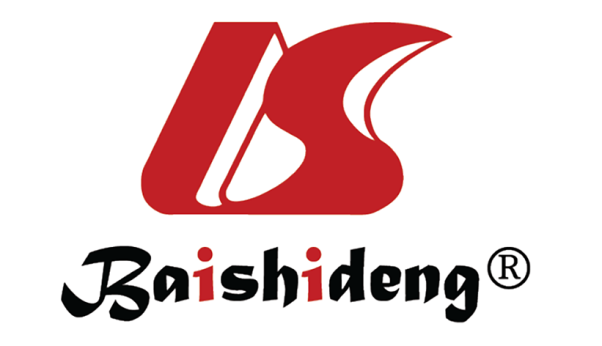 Published by Baishideng Publishing Group Inc7041 Koll Center Parkway, Suite 160, Pleasanton, CA 94566, USATelephone: +1-925-3991568E-mail: bpgoffice@wjgnet.comHelp Desk: https://www.f6publishing.com/helpdeskhttps://www.wjgnet.com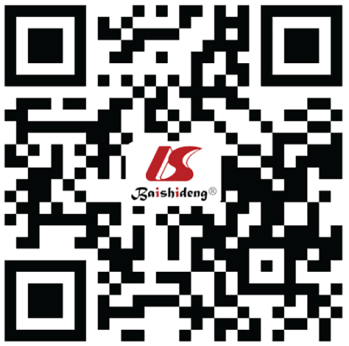 © 2021 Baishideng Publishing Group Inc. All rights reserved.WBC (4-10) (× 109/L)26.5Neutrophil percentage (50-70) (%)95PLT (100-300) (× 109/L)214Hb (113-151) (g/L)156Albumin (35-53) (g/L)26.8ALT (4-40) (U/L)19.5AST (4-40) (U/L)26.6CRP (0-10) (mg/L)109PCT (0-0.5) (ng/mL)4.35Serum amylase (0-200) (U/L)1222.5Urine amylase (0-1000) (U/L)1433.0Creatinine (44-97) (mol/L)172.3Serum calcium (2.13-2.65) (mmol/L)4.72PTH (15-65) (pg/mL)366.90CA-125 (0-35) (U/mL)142.5LDH (80-250) (U/L)457.3Ferritin (11-306) (ng/mL)74725-OH-VD (20-100) (ng/mL)< 3Ref.CancerAlong with increased PTHDanne et al[12], 1985GastrinomaNoYamamoto et al[13], 2003Zollinger-Ellison syndromeNoBaffy et al[14], 2000Zollinger-Ellison syndromeNoBelhassen-García et al[15], 2009Lung cancerNoSaliba et al[16], 2006Lung carcinomaNoAkinosoglou et al[17], 2014Lung cancerNoCasadei Gardini et al[18], 2016Lung cancerNoLeone et al[19], 1998Pancreatic adenocarcinomaNoTanvetyanon et al[20], 2005Myelodysplastic syndromeNoLekakis et al[21], 2012Breast cancerNoMiyazaki et al[22], 2019Intraductal papillary neoplasm of bile ductNoMittra and Davidzon[23], 2014Hodgkin lymphomaNoColaut et al[24], 2002ThymomaNoTomiyama et al[25], 2008ThymomaNoWynn et al[26], 2004Ovarian carcinomaNoSeifert and Seemann[27], 1967Ovarian carcinomaNo